Mental Maths Answers – Add or Subtract 9 or 19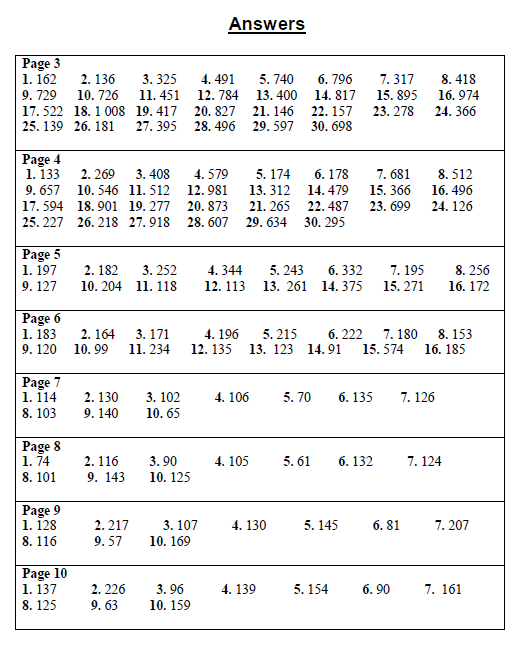 Mental Maths Answers - Add 29 / Take 29Mental Maths Answers - Add 48 / Take 48